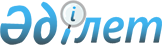 Текелі қалалық мәслихатының кейбір шешімдерінің күші жойылды деп тану туралыАлматы облысы Текелі қалалық мәслихатының 2016 жылғы 28 наурыздағы № 2-10 шешімі      "Нормативтік құқықтық актілер туралы" 1998 жылғы 24 наурыздағы Қазақстан Республикасы Заңының 43-1-бабының 1-тармағына сәйкес, Текелі қалалық мәслихаты ШЕШІМ ҚАБЫЛДАДЫ:

      Осы шешімге қосымшаға сәйкес, Текелі қалалық мәслихатының кейбір шешімдерінің күші жойылды деп танылсын.

      Осы шешім қол қойылған күнінен бастап қолданысқа енгізіледі. 

 Текелі қалалық мәслихатының күші жойылған кейбір шешімдерінің тізбесі      Текелі қалалық мәслихатының 2014 жылғы 19 желтоқсандағы "Текелі қаласының 2015-2017 жылдарға арналған бюджеті туралы" № 36-228 шешімі (2014 жылғы 26 желтоқсандағы нормативтік құқықтық актілерді мемлекеттік тіркеу Тізілімінде № 2978 тіркелген, 2015 жылғы 16 қаңтардағы № 3 (3214), 2015 жылғы 23 қаңтардағы № 4 (3215) қалалық "Текелі тынысы" газетінде жарияланған).

      Текелі қалалық мәслихатының 2015 жылғы 9 ақпандағы "Текелі қалалық мәслихатының 2014 жылғы 19 желтоқсандағы "Текелі қаласының 2015-2017 жылдарға арналған бюджеті туралы" № 36-228 шешіміне өзгерістер енгізу туралы" № 37-241 шешімі (2015 жылғы 16 ақпандағы нормативтік құқықтық актілерді мемлекеттік тіркеу Тізілімінде № 3052 тіркелген, 2015 жылғы 27 ақпандағы № 9 (3220) қалалық "Текелі тынысы" газетінде жарияланған). 

      Текелі қалалық мәслихатының 2015 жылғы 27 мамырдағы "Текелі қалалық мәслихатының 2014 жылғы 19 желтоқсандағы "Текелі қаласының 2015-2017 жылдарға арналған бюджеті туралы" № 36-228 шешіміне өзгерістер енгізу туралы" № 39-255 шешімі (2015 жылғы 10 маусымдағы нормативтік құқықтық актілерді мемлекеттік тіркеу Тізілімінде № 3214 тіркелген, 2015 жылғы 19 маусымдағы № 25 (3236) қалалық "Текелі тынысы" газетінде жарияланған). 

      Текелі қалалық мәслихатының 2015 жылғы 7 қыркүйектегі "Текелі қалалық мәслихатының 2014 жылғы 19 желтоқсандағы "Текелі қаласының 2015-2017 жылдарға арналған бюджеті туралы" № 36-228 шешіміне өзгерістер енгізу туралы" № 40-262 шешімі (2015 жылғы 11 қыркүйектегі нормативтік құқықтық актілерді мемлекеттік тіркеу Тізілімінде № 3406 тіркелген, 2015 жылғы 24 қыркүйектегі № 39 (3250), 2015 жылғы 2 қазандағы № 40 (3251), 2015 жылғы 9 қазандағы № 41 (3252) қалалық "Текелі тынысы" газетінде жарияланған). 

      Текелі қалалық мәслихатының 2015 жылғы 9 қарашадағы "Текелі қалалық мәслихатының 2014 жылғы 19 желтоқсандағы "Текелі қаласының 2015-2017 жылдарға арналған бюджеті туралы" № 36-228 шешіміне өзгерістер енгізу туралы" № 42-277 шешіміне (2015 жылғы 18 қарашадағы нормативтік құқықтық актілерді мемлекеттік тіркеу Тізілімінде № 3561 тіркелген, 2015 жылғы 27 қарашадағы № 48 (3259) қалалық "Текелі тынысы" газетінде жарияланған).

      Текелі қалалық мәслихатының 2015 жылғы 9 желтоқсандағы "Текелі қалалық мәслихатының 2014 жылғы 19 желтоқсандағы "Текелі қаласының 2015-2017 жылдарға арналған бюджеті туралы" № 36-228 шешіміне өзгерістер енгізу туралы" № 43-281 шешімі (2015 жылғы 14 желтоқсандағы нормативтік құқықтық актілерді мемлекеттік тіркеу Тізілімінде № 3615 тіркелген, 2015 жылғы 18 желтоқсандағы № 51 (3262), 2015 жылғы 25 желтоқсандағы № 52 (3263) қалалық "Текелі тынысы" газетінде жарияланған).

      РРРр 


					© 2012. Қазақстан Республикасы Әділет министрлігінің «Қазақстан Республикасының Заңнама және құқықтық ақпарат институты» ШЖҚ РМК
				
      Текелі қалалық мәслихаты 

      сессиясының төрағасы

А. Қожабек

      Текелі қалалық мәслихатының 

      хатшысы

Н. Калиновский
Текелі қалалық мәслихатының 2016 жылғы 28 наурыздағы № 2-10 шешіміне қосымша